Publicado en Barcelona el 23/02/2024 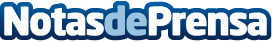 Schneider Electric lanza un Bootcamp de Data Science e Inteligencia Artificial junto con EpitechAmbas entidades han firmado un acuerdo de colaboración para potenciar la formación de jóvenes talentos en innovación tecnológica. Esta nueva colaboración incluye un programa bootcamp de Data Science e Inteligencia Artificial para formar a futuros empleados de Schneider Electric. Se espera que al menos el 80% de estos perfiles sean mujeres, con el objetivo de paliar la brecha de género existente en las profesiones digitalesDatos de contacto:Noelia IglesiasTeam Lewis+34 935 228 600Nota de prensa publicada en: https://www.notasdeprensa.es/schneider-electric-lanza-un-bootcamp-de-data Categorias: Educación Recursos humanos Innovación Tecnológica http://www.notasdeprensa.es